Международное сотрудничество в области прогноза природных ЧС и ликвидации их последствий.Работу выполнил:Фамилия:Имя:                                                                                                                                 1           ОглавлениеВведение………………………………………………………………………… 3Цель работы……………………………………………………………….3Задачи исследования……………………………………………………...3Методы исследования…………………………………………………….3Использованные источники……………………………………………...4Основная часть………………………………………………………………… 5Определение природных ЧС……………………………………………5Виды природных ЧС…………………………………………………….5Для чего нужно данное сотрудничество……………………………….5Каким образом осуществляется прогноз………………………………6     5) Виды природных ЧС, решение, вывод…………………………………6-17Заключение……………………………………………………………………….17Диаграммы и таблицы…………………………………………………………..18-20                                                                                                                                2                  ВведениеМногие источники утверждают, что Международное сотрудничество в области прогноза природных ЧС и ликвидаций их последствий – это сообщество государств-участников в решении проблем последствий ЧС. Однако, это не так! Международное сотрудничество в области прогноза природных ЧС и ликвидации их последствий – это сотрудничество государств СНГ в прогнозировании природных чрезвычайных ситуаций и ликвидации последствий катаклизмов, катастроф и т.д.Цель работы:1. Выявить, каким образом и для чего прогнозируются страны о ЧС 2. как происходит ликвидация последствий ЧСЗадачи исследования:     1. проанализировать данные в справочной литературе и материалах интернета по теме исследования    2. Собрать как можно больше информации о прогнозировании и решении проблем последствий ЧС     3) Методы исследования:     Изучение специальной литературы, сбор информации в различных источниках                                                                                                                         34) Использованные источники: 1) https://studopedia.su/10_103449_obshchaya-harakteristika-prirodnih-chs.html2) http://diss.seluk.ru/av-bezopasnost/1236190-1-mezhdunarodnoe-sotrudnichestvo-oblasti-preduprezhdeniya-likvidacii-posledstviy-chrezvichaynih-situaciy-1990-2010-gg.php 3) http://www.rukivnogi.com/articles/samye-opasnye-prirodnye-yavleniya-top-10 4) http://ufa.bezformata.com/listnews/respubliki-bashkortostan-na-dekabr/310704 5) https://fireman.club/statyi-polzovateley/chrezvyichaynyie-situatsii-prirodnogo-proishozhdeniya-vidyi-i-klassifikatsiya/ 6) https://knowledge.allbest.ru/life/2c0a65635a3bc68a5c53b88421316d27_0.html 7) https://fawbarctisrei.cf/93.html 8) В.Ю. Микрюков «Обеспечение безопасности жизнедеятельности» Москва - 2000. 9) Хван Т.А., Хван П.А. Безопасность жизнедеятельности. - Ростов н/Д: «Феникс», 2003. -- 416 с.10) https://fireman.club/statyi-polzovateley/chrezvyichaynyie-situatsii-prirodnogo-proishozhdeniya-vidyi-i-klassifikatsiya/                                                                                                                             4               Основная часть1) Я начал свою работу с того, что дал определение природным ЧС.Природные ЧС – это опасная для здоровья и жизнедеятельности человека экстренная ситуация, происходящая на определенной территории или акватории, в результате опасного природного явления, стихийного или иного бедствия.2) Наиболее вероятными опасными природными явлениями, по мнению российских источников, являются: сильный ветер, мороз, гололед, наводнение, землетрясение и оползни.Однако, источники многих других стран утверждают, что опасными по мимо вышеупомянутых являются: песчаные бури, извержение вулканов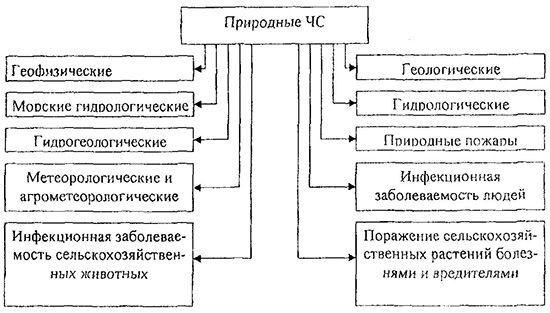 Итак, на основе этих данных я могу сделать вывод: любые природные явления имеют опасный характер, если они становятся слишком сильными.3) Некоторые источники утверждают, что на всей территории Земли должны быть установлены определенные приборы с показателями уровня опасности                                                                                                                                    5от тех или иных природных катаклизмов, чтобы жизнедеятельность мира не нарушалась.Другие же источники утверждают, что, для защиты жизнедеятельности своего государства, страны объединяются в международное сотрудничество, помогая друг другу сообщить о тех или иных предстоящих природных катаклизмах. Тем самым, страны будут оповещены и готовы к природным катаклизмам, спасая себя от больших потерь.Вывод: итак, данные сотрудничества создаются для защиты и сохранения жизнедеятельности не только страны, но и мира, так как все страны зависимы друг от друга политически, экономически и т.д. Если же в данной зависимости произойдет «сбой», то не смогут жить и другие страны, так как встанет то же производство, появятся проблемы в экономике и т.д.4) В каждой стране есть определенные центры по отслеживанию природных процессов, как например в Башкирии есть свой гидрометеорологический центр, который оповещает РФ о прогнозе погоды ежемесячно. Он фиксирует: количество осадков и скорость ветра. Если количество осадков увеличивается в том количестве, при котором могут произойти ЧС, данный центр немедленно оповещает гидрометеорологический центр РФ, который в свою очередь оповещает все спасательные службы, которые оповещают граждан страны. Сами же спасательные службы готовятся к возможным ЧС.Так происходит во всех странах, которые входят в Международное сотрудничество в области прогноза природных ЧС и ликвидации их последствий.Итак, на основе этого я готов сделать вывод: в каждой стране есть свои центры по отслеживанию природных явлений, однако, если не будет сотрудничества с другими странами, данная страна не сможет отслеживать все природные явления по всему миру, для более точных данных, на основе которых оповещаются все спасательные службы страны, которые уже в свою очередь действуют по строгому плану оповещения населения и подготовке к возможным ЧС5)  ЧС природного характера подразделяются на:1) Геофизические (эндогенные) опасные явления: извержения вулканов и гейзеров, землетрясения, выходы подземных газов на поверхность земли;                                                                                                                                 6Причины: причинами землетрясений могут стать совершенно разные явления. По данным различных источников под землей происходят движения литосферных плит, в следствии данных движений выделяется энергия, которая выходит на поверхность в виде землетрясений либо происходит извержение вулканов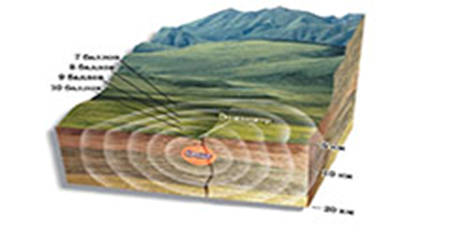 В данном случае, многие источники указывают лишь восстановление зданий, но на самом деле ликвидация проходит следующим образом:Оставить жителей в том месте, куда их эвакуировали, на случай, если повторятся толчки, извержения и т.д. Немедленное оказание медицинской помощиПредоставление временного жилья для эвакуированныхВосстановление разрушенных зданийВосстановление поврежденных площадейУстранение деформаций поверхности (выпуклости, впадины, трещины)Потушить возможные пожарыВывод: потушить все появившиеся пожары, необходимо восстановить поврежденные участки поверхности, восстановить поврежденные или провалившиеся сооружения                                                                                                                                 72) Геологические (экзогенные) опасные явления: обвалы, осыпи, оползни, лавины, сели, склоновый смыв, просадка лессовых пород, эрозия почв, абразия, просадка (провал) земной поверхности в результате карста курумы, пыльные бури;Причины: по данным ученых можно сказать, что обвалы, оползни, лавины и другие геологические опасные явления происходят чаще всего из-за землетрясений или извержений вулканов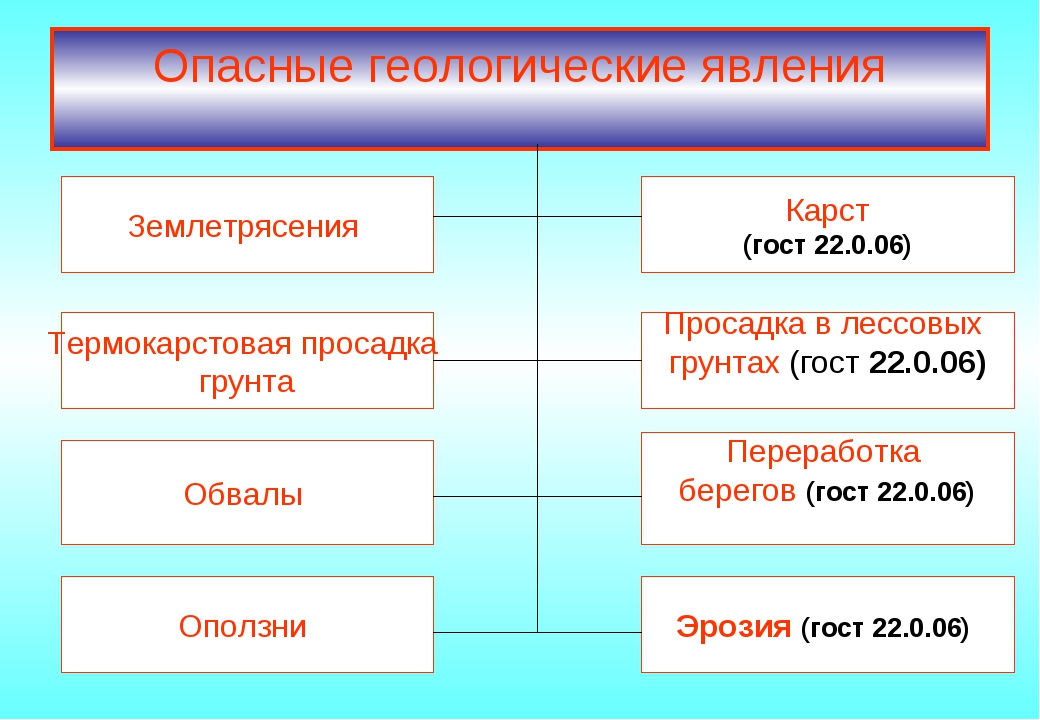 В данном случае источники МЧС указывают на следующие действия:Отключение питания всего электричества в городе, чтобы не произошло замыкания и не начался пожарЭвакуация населенияОказание медицинской помощиВ остальных случаях избавиться от препятствий на дорогах и т.д.Так же включают искусственное провоцирование схода лавины в определенном месте и в нужное время. Это обстрел лавин снарядами и взрывы направленного действия, а также использование сильных источников звука.Вывод: Для профилактики селей строят селезадерживающие и селенаправляющие гидротехнические сооружения, закрепляют растительный слой на склонах гор для обеспечения безопасности для людей, которые будут восстанавливать поврежденные сооружения или очищающие дорожные пути3)  Гидрологические опасные явления: высокие уровни воды (наводнения), половодье, дождевые паводки, заторы и зажоры, ветровые нагоны, низкие уровни воды, ранний ледостав и появление льда на судоходных водоемах и рекахПричины:По данным гидрометеорологических центров повышение уровня воды происходит из-за большого количества таяния снега и большого выпадения дождевых осадков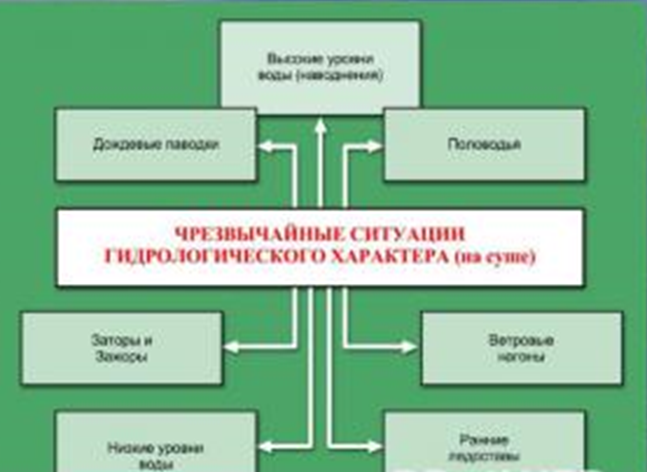 Действия:Оказание медицинской помощи Постройка дамб в случае наводнений, для предотвращения развития наводненияОтстройка разрушенных или поврежденных зданийВывод:Такие постройки как дамбы, волнорезы и т.д. смогут защитить в последующем место, где произошел данный катаклизм 4) Метеорологические опасные явления: ураганы (12 – 15 баллов), бури, шторма (9-10 баллов), смерчи (торнадо), шквалы, вертикальные вихри, крупный град, сильный дождь (ливень), сильный снегопад, сильный гололед, сильный мороз, сильная метель, сильная жара, сильный туман, засуха, суховей, заморозки;Причины:Причинами данных явлений так же могут стать извержения вулканов и землетрясений. Многие ученые утверждают, что именно землетрясения вызывают шторма, они в свою очередь образуют сильные порывы ветра в следствии чего изменяется климат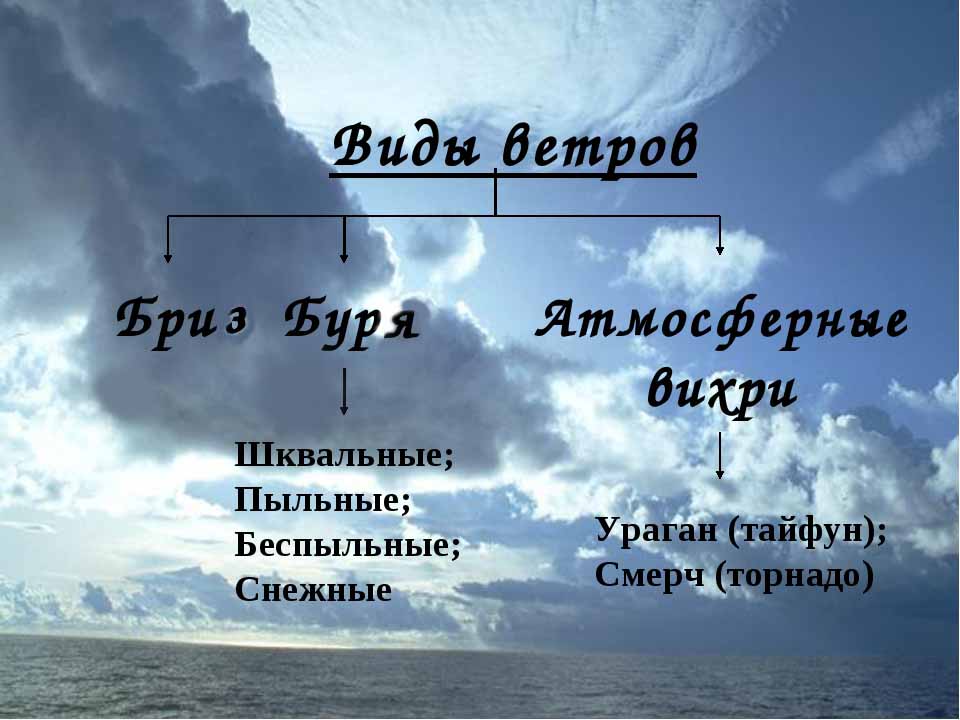 Действия:Построить дамбы в случае со смерчами, так как с ними часто приводят за собой большие потоки водыОтключить энергию, чтобы не было коротких замыканий, в последствии которых могли бы возникнуть пожарыНачать отстройку разрушенных или поврежденных сооруженийВывод:По данным различных источников некоторые метеорологические явления приводят за собой гидрологические опасные явления, из-за этого жертв и неблагоприятных последствий станет в два раза больше. Международное сотрудничество в данном случае помогает определить прогноз, а так же готово помочь восстановить пострадавшие здания, оказать гуманитарную и медицинскую помощь пострадавшим гражданам страны.5) Гидрогеологические опасные явления: низкие уровни грунтовых вод, высокие уровни грунтовых вод;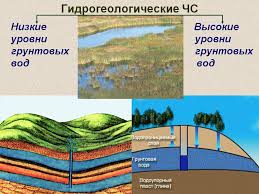 Действия:Построить дамбы во избежание повторного затопленияСоздать каналы для стока водВывод:Необходима постройка различных сооружений, сдерживающих воду для того, чтобы избежать дальнейшего наводнения, так же необходимо выкопать рвы для стока вод из жилых районов. Международное сотрудничество предлагает гуманитарную помощь пострадавшим, предоставляет временное жилье, эвакуирует в случае, если на месте, куда эвакуировали, закончилось место.6) Природные пожары: лесные пожары, торфяные пожары, пожары степных и хлебных массивов, подземные пожары горючих ископаемых;                                                                                                                                 12
Я проанализировал данные двух разных источников и готов вывести основные действия в случае лесных пожаров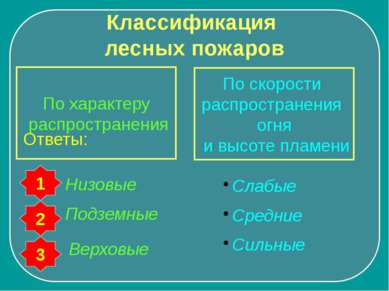 Действия:Разделить разгоревшийся участок рвами, во избежание распространения пожараПотушить недогоревшие деревьяПосадить на сгоревшем участке новые деревья, для сохранения экосистемы лесаВывод: лесной пожар очень трудно остановить, если просто тушить с вертолета водой или сыпать в место воспламенения песок, необходимо так же спасти ту часть, огонь от которой недалеко, облив близлежащую к огню часть водой или отгородив горящий участок рвами, где огонь остановится. Международное сотрудничество помогает стране на которой пострадал участок. Помощь оказывается в виде новых деревьев7) Инфекционные заболевания людей: единичные случаи экзотичных и особо опасных инфекционных заболеваний, групповые случаи опасных инфекционных заболеваний, эпидемическая вспышка опасных инфекционных заболеваний, эпидемия, пандемия, инфекционные заболевания людей не выявленной этиологии;                                                                                                                              13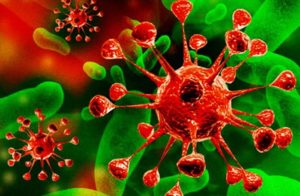 Причины:Плохая экологияДействия:Ученые международного сотрудничества изучают природу инфекции, заболевания и пытаются найти выходПри смертельных исходах сжечь трупы инфицированныхВвести сыворотку больнымСледить за восстановлением экосистемы территорий, на которых распространилась инфекцияВывод:Итак, исходя из наблюдений ученых можно сказать, что большинство инфекций являются результатом плохой экологии. Так же, некоторый процент населения не обратившись вовремя к врачу формирует в своем организме более сложные вирусы, в последствии человек разносит их, тем самым распространяя их и дает им новую жизнь в других людях. Международное сотрудничество сообщает странам-участникам о возможной эпидемии, страны в последствии закрывают на карантин ту область, где возможна эпидемия. После окончания эпидемии по всем странам-участникам расходится лекарство, для окончательного предотвращения эпидемии.8) Инфекционные заболевания животных: единичные случаи экзотичных и особо опасных инфекционных заболеваний, эпизоотии, панзоотии, энзоотии инфекционные заболевания сельскохозяйственных животных не выявленной этиологии;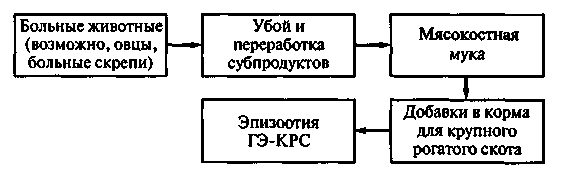 Причины:В случае с дикими животными причиной, как многие зоологи утверждают, являются болезни, которые попадают в организм через поедание другого больного животногоВ случае с домашними животными инфекционные болезни появляются от плохого питания, плохой экологии, плохой чистоплотностиВывод: Большинство животных заражаются инфекционными болезнями в основном из-за питания. Человек кормит домашний скот чаще всего для быстрого роста. Это значит, что корм содержит химические добавки, которые могут плохо повлиять на организм животного. В случае с дикими животными, одно животное съедает другое больное либо мертвое и разложившееся, так животное, которое съело больного или мертвого, инфицируется. Болезни диких животных могут повлиять на домашних, а те в свою очередь на человека, как например мыши, которых едят кошки, а затем человек контактирует с этими кошками в следствии чего заражается. Международное сотрудничество распространяет информацию всем странам- участникам о возможной эпидемии. После эпидемии, всех заразившихся животных либо сжигают, либо вводят лекарство. Затем закупают новых животных для восстановления численности животных.9) Инфекционные болезни растений: прогрессирующая эпифитотия, панфитотия, болезни сельскохозяйственных растений невыявленной этиологии, массовое распространение вредителей растений.                                                                                                                               15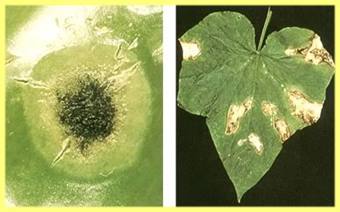 Причины:Различные вирусы, попадающие на растение через почву, воду, или через насекомых, которые садятся на негоДействия:Сжигание культурыИспользовать удобрение с лекарством от инфекцийВывод:Растения так же могут заражаться инфекциями, так же распространять их. Международное сотрудничество чаще всего сжигает те растения, которые заразились, но многие ученые утверждают, что не обязательно сжигать растения, а стоит лишь найти лекарство и добавить в удобрения. Международное сотрудничество использует все методы борьбы с инфекциями, но чаще всего данное сотрудничество просто отсылает новые зерна и растения на поврежденный участок, который обработали. 10) Космические опасности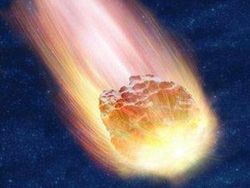 Причины:Падение метеорита, падение различного космического мусораДействия:Оборудование ракеты для уничтожения падающего объекта на ЗемлюВывод:Международное сотрудничество создает оружие против падающих объектов. Все участники-страны сообщают друг другу о приближении объекта к Земле на опасное для жизнедеятельности планеты расстояние.                ЗаключениеНа основе сравнительного анализа различных источников (стр. 4) я подвести итоги и сделать вывод:Международное сотрудничество- это союз государств, которые готовы в любой момент оказать друг другу помощь, донести информацию.                                                                                                                                17В случае с природными ЧС члены данного союза готовы выполнить:Гуманитарную помощь пострадавшему субъекту(субъектам) пострадавшей страныМедицинскую помощь пострадавшим жителям данной страныТак же в Международном сотрудничестве страны, обнаружившие ЧС на территории страны-союзника, немедленно сообщают данной стране и конкретному субъекту о возможной опасности. Далее все страны, входящие в данный состав оказывают помощь в ликвидации последствий бедствия.Перспективы развитий стран при создании данных сотрудничеств будут очень быстро расти и улучшаться. При таких развитиях начнется улучшение экологии мира за счет сил всех стран, глобальное улучшение экологии мира станет гораздо реальнее.Данные сотрудничества очень важны, так как без них любая страна давно бы перестала существовать без помощи.Взаимоинформируются страны о природных ЧС с помощью научных центров. Как мы уже выяснили, это надо для предотвращения наихудших последствий включающих человеческие жертвы и остановку жизнедеятельности данной территории.                                                                                                                        18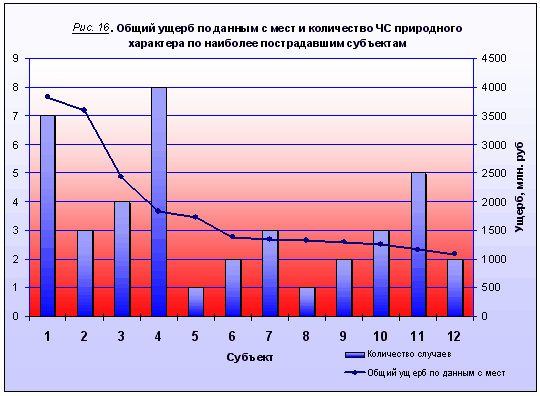                                                                                                                                  19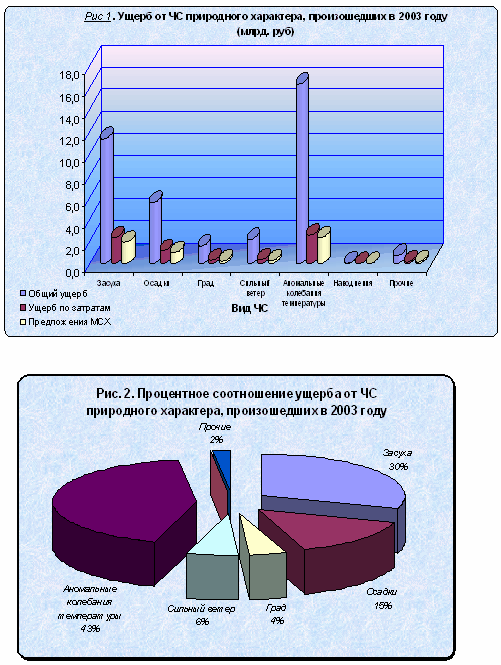                                                                                                                             20